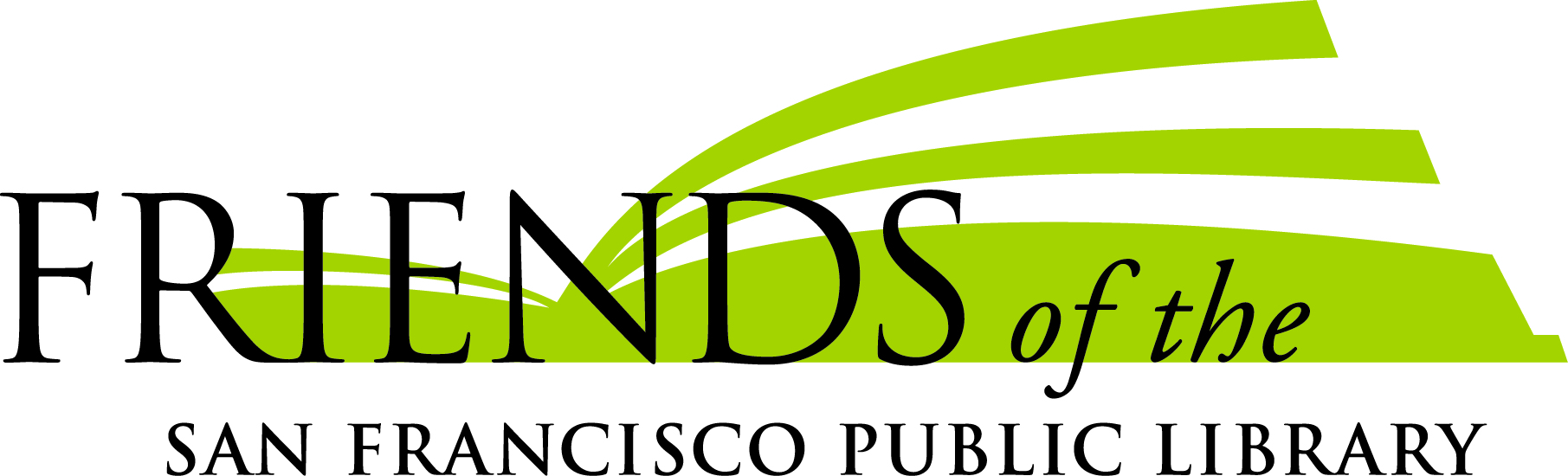 JOB DESCRIPTIONADMINISTRATIVE ASSISTANTStatus:		Full time, hourly nonexemptReports to: 	Executive DirectorMissionFriends is a diverse community of individuals, families and institutions who love our San Francisco Public Library and make it exceptional. We champion free public access to information, resources and opportunities for all people.  Our mission is to strengthen, support and advocate for a premier public library system in San Francisco.Summary of Responsibilities This person is responsible for performing administrative support tasks for the Executive Director, the Development staff team and Board of Directors. Work performed may include a broad range of complex responsibilities involving confidential or technical information and require the use of judgment and discretion in completing assignments. DeliverablesGeneral Administrative DutiesGreet and direct visitors to appropriate staffAnswer main phone line, respond to callers, and direct calls to staffMaintain literature and related materials at front desk, reception area and mailing areaHandle shipping/mailing needs, including sorting incoming mail, deliveries, and occasional pic up and deliveryMaintain administrative files & archivesMonitor and order supplies for the officeMaintain conference room schedule and set and clean up for meetingsAdditional clerical, photocopying, scheduling, and/or administrative projects including updating staff organization charts, staff contact lists, check depositing and bank runs, maintaining system for recognizing staff and board birthdays, and other duties as assigned. For Executive DirectorAssist with correspondence and administrative/organizational tasksWork directly with ED to support projects and eventsAttend certain meetings with ED to take notesOther special projects as assignedBoard of DirectorsMaintain meeting schedule, communicate with Board regarding meetings, and prepare agendas and packetsTake minutes at all Board meetingsAssist with annual meeting and board retreatMaintain Board recordsPost and maintain information on the Board’s One DriveFor Development staff team:Process gifts received: batching, distribution of information, and depositsAssist with development department mailingsAssist with data entry in Raiser’s EdgeAssist with fundraising events, including mailing invitations, tracking rsvps, taking notes at planning meetings, ordering food and catering, organizing decorations and materialFriends Mission and Values & Community RelationshipsPositively represent the mission and community value of Friends in meetings, conversations and/or presentations with members of the community, donors and partners.Understand and be able to describe all of the Friends programs: direct financial support to the Library; indirect support in financial management and investment; book donation and retail sales; the Community Literacy Program, and green conversation goals. Promote and articulate the goals and messaging of Friends’ special fundraising campaigns and bookselling initiatives Internal Relations - Teamwork & CollaborationParticipate positively and productively in monthly Communications meetings and in Advancement team meetings upon request Assist Advancement team and Book Operations staff in promoting and organizing Friends signature events, including the Big Book Sale.Other requirements:Must be able to handle diverse tasks simultaneously.Able to work independently and maintain a high degree of diplomacy while working with vendors, donors, agency and library staff, volunteers and members of the publicFriends of the San Francisco Public Library is an Equal Opportunity Employer, acting without regard to the fact or perception of their race, creed, religion, color, ancestry, national origin, age, sex, sexual orientation, gender identity, domestic partner status, marital status, disability, weight, height or AIDS/HIV status.  (updated April, 2018)